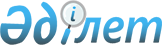 "Қазақстан Республикасы Президентiнiң 2001 жылғы 28 қарашадағы N 730 Жарлығына өзгерiстер мен толықтырулар енгiзу туралы" Қазақстан Республикасының Президентi Жарлығының жобасы туралыҚазақстан Республикасы Үкіметінің 2004 жылғы 30 шілдедегі N 807 Қаулысы

      Қазақстан Республикасының Үкiметi қаулы етеді: 

      "Қазақстан Республикасы Президентiнiң 2001 жылғы 28  қарашадағы N 730  Жарлығына өзгерiстер мен толықтырулар енгiзу туралы" Қазақстан Республикасының Президентi Жарлығының жобасы Қазақстан Республикасы Президентiнiң қарауына енгізілсін.        Қазақстан Республикасының 

      Премьер-Министрі  Қазақстан Республикасы Президентінің 

Жарлығы  

  Қазақстан Республикасы Президентiнiң 2001 жылғы 

28 қарашадағы N 730 Жарлығына өзгерiстер мен 

толықтырулар енгiзу туралы       Қаулы етемін: 

      1. Қазақстан Республикасы Президентiнiң "Қазақстан Республикасының автожол саласын дамытудың 2001-2005 жылдарға арналған мемлекеттік бағдарламасы туралы" 2001 жылғы 28 қарашадағы N 730  Жарлығына (Қазақстан Республикасының ПҮАЖ-ы, 2001 ж., N 38, 488-құжат) мынадай өзгерiстер енгiзілсiн:       жоғарыда аталған Жарлықпен бекітілген Қазақстан Республикасының автожол саласын дамытудың 2001-2005 жылдарға арналған мемлекеттiк бағдарламасында:       "Бағдарламаның паспорты" деген 1-бөлiмде: 

      "Қаржыландыру көздерi" деген жолда: 

      "254902,3", "1580,1" деген сандар тиiсiнше "233618,0", "1613,3" деген сандармен ауыстырылсын;       көрсетiлген Мемлекеттік бағдарламаның 2-қосымшасында: 

      8-кестеде: 

      "Алты негiзгi бағыттар (8258 км)" деген 1-бөлімде: 

      "Жолдар және жұмыс түрлерi" деген бағанның "қайта жаңарту" деген жолындағы "- автожол Астана - Петропавл" деген сөздер "- автожол Астана - Бурабай - Көкшетау - Петропавл - Ресей Федерациясының шекарасы (Қорғанға)" деген сөздермен ауыстырылсын;       "Көлемi" деген бағанда "2446", "538" деген сандар тиiсiнше "2 525", "617" деген сандармен ауыстырылсын;       "Шамамен алған шығындар (млн. теңге)" деген бағанда: 

      "75 190" деген сандар "77 618" деген сандармен ауыстырылсын;       "Жиыны:" деген жолда "166241,3" деген сандар "168669,3" деген сандармен ауыстырылсын;       "Басқа да халықаралық және республикалық маңызы бар жолдар (14753 км)" деген 2-бөлімде: 

      "Қайта жаңарту" деген жол мынадай мазмұндағы жолдармен толықтырылсын: 

___________________________________________________________________ 

  | - автожол Жақсы - Есiл - Бұзылық - Сұрған - | км | 339 |  9746 

  |Әулиекөл - Қостанай                          |    |     | 

  | - автожол Алматы - Өскемен                  | км | 1079| 50223 

___________________________________________________________________       "Көлемi" деген бағанда "371" деген сандар "1789" деген сандармен ауыстырылсын;       "Шамамен алған шығындар (млн. теңге)" деген бағанда "10666" деген сандар "70635" деген сандармен ауыстырылсын;       "ЖИЫНЫ:" деген жолда "86 375" деген сандар "146344" деген сандармен ауыстырылсын;       "БАРЛЫҒЫ" деген жолда "252 616,3" деген сандар "315013,3" деген сандармен ауыстырылсын;       11-кестеде: 

      "2001-2005 жылдары барлығы", "2004 жыл", "2005 жыл" деген бағандарда: 

      "Республикалық бюджет, соның iшiнде:" деген жолда "254902,3", "1580145,3", "62094,0", "372713,0", "435394,9" деген сандар тиiсiнше "233618,0", "1613329,2", "40809,7", "295081,0", "546210,8" деген сандармен ауыстырылсын;       "ағымдағы жөндеу және күтiп ұстау" деген жолда "12900,0", "80077,8", "3000,0", "18007,2", "21608,6" деген сандар тиiсiнше "13321,4", "92309,4", "3421,4", "24739,0", "27108,4" деген сандармен ауыстырылсын;       "күрделі және орташа жөндеу" деген жолда "46214,0", "283771,7", "12000,0", "72028,8", "104735,9" деген сандар тиiсiнше "40614,0", "284676,3", "6400,0", "46276,2", "131393,1" деген сандармен ауыстырылсын;       "салу және қайта жаңарту" деген жолда "105233,0", "644912,0", "27540,0", "165306,1", "261164,5" деген сандар тиiсiнше "91931,3", "649029,2", "14238,3", "102952,3", "327635,5" деген сандармен ауыстырылсын;       "оңалту" деген жолда "88269,3", "556652,5", "19494,0", "117010,8", "47525,8" деген сандар тиiсiнше "84811,3", "567688,7", "16036,0", "115950,8", "59622,0" деген сандармен ауыстырылсын;       "жол саласындағы қолданбалы ғылыми зерттеулер" деген жолда "286,0", "1794,7", "60,0", "360,1", "360,1" деген сандар тиiсiнше "340,0", "2350,6", "114,0", "824,3", "451,8" деген сандармен ауыстырылсын;       "жол техникасын сатып алу" деген жолда: 

      "2001-2005 жылдары барлығы" деген бағанда "2000,0", "12936,6" деген сандар тиiсiнше "2600,0", "17275,0" деген сандармен ауыстырылсын;       "2004 жыл" деген баған тиiсiнше "600,0", "4338,4" деген сандармен толықтырылсын;       "есеп бағамы доллар/теңге" деген жолда: 

      "2004 жыл", "2005 жыл" деген бағандарда "166,6", "166,6" деген сандар тиісінше "138,3", "132,8" деген сандармен ауыстырылсын. 

      2. Осы Жарлық қол қойылған күнінен бастап күшіне енеді.        Қазақстан Республикасының 

      Президенті 
					© 2012. Қазақстан Республикасы Әділет министрлігінің «Қазақстан Республикасының Заңнама және құқықтық ақпарат институты» ШЖҚ РМК
				